بسمه تعالیسن گندم نارجوربالان سن گندم مهمترین آفت گندم و جو در ایران می باشد ودر اکثر مناطق گندمکاری ایران انتشار دارد.عوامل زیر در انتشار سن گندم درایران موثر بوده است .
1- وجود مواد غذایی به حد وفور (گیاهان میزبان ترجیحی) 
2- فراهم بودن اماکن مناسب جهت دوره طولانی دیاپوز
3- وجود شرایط اقلیمی مناسب جهت فعالیت آفت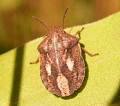 یک نسل در سال داردمرفولوژی: سن گندم دارای دوچشم ساده ودو چشم مرکب  وحشره کامل دارای سپر کاملا رشد یافته است. تشخیص نر وماده از یک دیگر از روی شکاف تخم ریز صورت می گیرد.تخم ها کروی وسبز روشن هستند دردستجات 14 تایی که بعداز یک هفته نقاط تیره رنگی شبیه لنگرکشتی روی آنها دیده می شود 10روز بعد از تخم ریزی تخم ها  تفریخ می شوند.پوره های سن یک رنگ روشن دارند ولی بلافاصله تیره می شوندپوره سن یک در صورت بارندگی اگر از روی درخت به زمین بیا فتد ازبین خواهدرفت.پوره سن 2 مقاومتر است . سن ها ازدمای 10تا 15 درجه ریزش می کنند. بیشترین ریزش سن در دمای 15تا  14صورت می گردد.زمستان گذرانی درزیر پناهگاه ها ودر شکاف زمین صورت می گیرد.خسارت ها دونوع کمی وکیفی می باشد.این حشره الیگوفاژ پس از پایان زمستان گذرانی به مزارع هجوم می آورد. خسات سن مادر به صورت کمی است و در هنگام پنجه زنی گندم بیشترین حمله سن های مادر اتفاق می افتد. تغذیه سن مادر از جوانه های مرکزی به زردی و پژمردگی بوته ها می انجامد، تغذیه از خوشه نورس به سفید شدن خوشه از محل نیش حشره تا انتهای آن منجر می گردد؛ از این نظر خسارت سن گندم مشابه آفات زنبور ساقه خوار گندم، کرم ساقه خوار گندم و جو، کمبود مس و قارچ پاخوره است. تغذیه از دانه گندم عمدتاً به وسیله پوره های سن سوم چهارم، پنجم وحشره کامل نسل جدید گزارش شده است سن ها مزارع سبز وشاداب را انتخاب می کنند.نمونه گیری : با توری که قطر داخلی آن 35 سانتی متر ودسته آن 90 سانت است در اول صبح به صورت ضربدر درامتداد دوقطر فاصله  هربار تور زدن حدود ده قدم است در زمان شکار با تور تعدادنرو ماده باید مساوی باشد در غیر اینصورت یعنی اینکه ریزش به صورت کامل انجام نگرفته استکنترل فیزیکیدر این زمینه سوزاندن بوته های گون قابل ذکر است، که باعث نابودی جمعیت زمستان گذران سن گندم می گردد، اما به دلایل عدم دسترسی به تمامی بوته های گون، نابودی پوشش گیاهی، تخریب و فرسایش مراتع و نابودی دشمنان طبیعی این آفت روش مزبور توصیه نمی شود.
زراعی
1- استفاده از ارقام زودرس: این راهکار با کاهش ذخیره غذایی در بدن سن های بالغ بهاره موجب افزایش مرگ و میر در جمعیت می گردد. البته این راهکار در صورتی موثر است، که کاشت و برداشت به صورت منطقه ای و هماهنگ صورت گیرد .
2- برداشت زود و سریع محصول: برداشت هر چه سریع تر محصول با کاهش وزن سن های تابستان و زمستان گذران، موجب تلفات سنگین در طول دیاپوز از طرفی و کاهش زاد آوری فیزیولوژیک در سال بعد از طرف دیگر می شود. این روند، در درازمدت جمعیت سن گندم را از حالت طغیانی خارج می کند. مساله دیگر کاهش خسارت کیفی سن گندم به مقدار قابل توجهی می گردد.
3- استفاده از ارقام مقاوم دشمنان طبیعی
بیشترین پارازیتیسم طبیعی مربوط به زنبورهای پارایتوئید Trissolcus و مگس های Phasia می باشد. 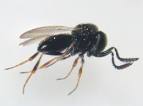 زنبورهایTrissolcus که گونه های مختلفی از آن در مزارع غلات استان های تهران، مرکزی و همدان و لرستان انتشار دارد و بیشتر پارازیتیسم طبیعی تخم های سن گندم مربوط به زنبورهای این جنس است .مگس های پارازیتوئید یک نسلی هستند و زمستان را به صورت لاروسن سوم در حفره عمومی بدن میزبان، سپری می کنند. مگس ها پس از خروج از شفیره ها، از شهد گیاهان خانواده چلیپائیان تغذیه می نمایند و سپس روی سن های مادر که تازه از مکان های زمستانی بازگشته اند، تخمریزی می کنند. لارو مگس فازیا که در داخل شکم سن فعال بوده واز محتویات داخل شکم تغذیه واین سن ها نمی توانند تخم ریزی کنند لارو مگس در سن های مادری مساهده میشود.
شیمیایی
1- در هنگام تراکم آفت در حد زیان اقتصادی، می توان از سموم فسفره یا پایرتروئیدی استفاده کرد. در انتخاب سم باید بی خطر بودن سم برای دشمنان طبیعی در نظر گرفته شود. اگر سم پاشی در مرحله شفیرگی مگس پارازیتوئید انجام شود، موجب اثر منفی روی پارازیتوئید نمی شود .
2- در صورت ضرورت سمپاشی علیه سن مادر بهتر است، این عمل پس از سرازیر شدن سن ها به طرف مزارع و قبل از تخم ریزی انجام شود.
3- بهتر است مبارزه علیه پوره سن دوم صورت گیرد، برای این منظور باید پس از مشاهده اولین پوره سن 4 عملیات مبارزه آغاز گردد، زیرا به تجربه ثابت شده است، هنگام رویت اولین پوره سن 4، فرم غالب جمعیت آفت به صورت پوره سن 2 است .تالیف وگردآوری: نوشین هارون آبادی کارشناس حفظ نباتات لنجان